ПЛАН РАДА                                                                             Наставни предмет: __________                                                                            Разред и одељење: __________Месец: Мај	Школска:  2022/2023. година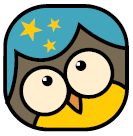 Област/ ТемaИСХОДИ:Ученик ће бити у стању да:ред.бр.часаНаставна јединицаТип часаОблици радаНаставне методеНаставна средстваМеђупредметно повезивањеЕвалуација квалитета испланираногСЛУШАЊЕ МУЗИКЕ/ИЗВОЂЕЊЕ МУЗИКЕСамостално и у групиизводи моделФалила ми се.Зна шта је староградскапесма.31.Тон ФА; СтароградскапесмаНебо је тако ведроО и Уфронтални, групни, индивидуалнидемонстрацијаразговор, усмено излагањеуџбеник,Дигитални уџбеник из музичке културе за трећи  разред, музички инструментЦД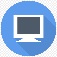 српскијезик, природа и друштво, физичко и здравственоваспитање, ликовна култураСЛУШАЊЕ МУЗИКЕПрепознаје карактермузичкогделаи звук фруле.32.Слушањемузике:Бора Дугић, Чаробна фрула (одло-мак)Александар Обрадовић, Свита кроз свемир(одломак)О и Уфронтални, групни, индивидуалнидемонстрацијаразговор, усмено излагањеуџбеник,Дигитални уџбеник из музичке културе за трећи  разред, музички инструмент, ЦДсрпскијезик, физичко и здравственоваспитање, природа и друштво, ликовна култураИЗВОЂЕЊЕ МУЗИКЕСамосталнои угрупипева песму Солмизација.33.Обрада песме по слуху, Ричард Роџерс, СолмизацијаО и Уфронтални, групнидемонстрацијаразговор, усмено излагањеуџбеник,Дигитални уџбеник из музичке културе за трећи  разред, музички инструментЦДсрпскијезик, природа и друштво, физичко и здравственоваспитање, ликовна култураМУЗИЧКО СТВАРАЛАШТВОСамостално и у групи осмишљава мање музичке фразе, компонује мелодију на задати литерарни текст.34.Компоновање песмеУфронтални, групни, индивидуалнидемонстрацијаразговор, усмено излагањеуџбеник,Дигитални уџбеник из музичке културе за трећи  разред, музички инструментЦДсрпски језик, природа и друштво